МУНИЦИПАЛЬНОЕ БЮДЖЕТНОЕ ОБЩЕОБРАЗОВАТЕЛЬНОЕ УЧРЕЖДЕНИЕ«ШКОЛА № 30 ГОРОДА ДОНЕЦКА»Конспект урока музыки1 классна тему: Разыграй сказку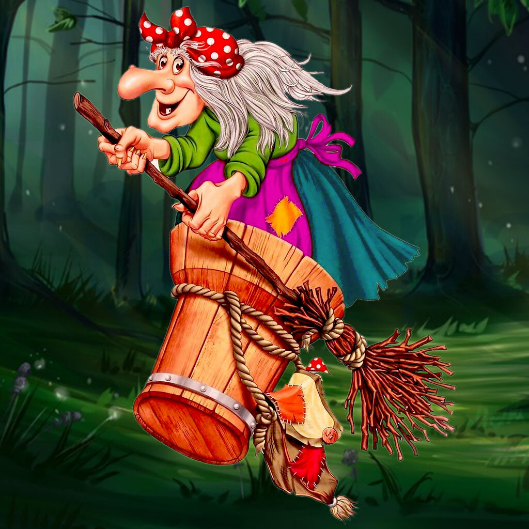                                                       Подготовила:                                                          Учитель музыки          Ангелина Дарья Сергеевнаг. Донецк, 2023Тема урока: Разыграй сказкуЦель урока: сформировать представление о фольклорном жанре сказка в музыке; познакомить учащихся с музыкальными произведениями русских композиторов-классиков П.И.Чайковского, М.П. Мусоргского.Задачи:-учить детей определять настроение и характер художественного образа Бабы Яги посредством восприятия произведений изобразительного и музыкального искусства;-побуждать познавательный интерес детей к устному народному творчеству;-развить способность рефлексивного познания музыкальных образов, осознание логического выстраивания художественного материала посредством творческой импровизации, через групповое мыслительно–деятельное взаимодействие;-развивать мышление, воображение, актерское мастерство, музыкальные и творческие способности через игру; слушательскую музыкальную культуру учащихся;- воспитывать эмоциональную отзывчивость, любовь к своему народу и истории.Формируемые универсальные учебные действия (УУД): Личностные: - сознавать роль музыки в жизни человека; выражать свои эмоции и своё отношение к прослушанным произведениям. Регулятивные: - делать выводы в результате совместной работы группы. Коммуникативные: - уметь выслушивать и оценивать варианты, предложенные другими учащимися; уметь работать в группе  Познавательные: - преобразовывать информацию из одной формы в другую. Тип урока: интегрированныйМузыкальный материал: П.Чайковский «Баба Яга»; М.Дунаевский Частушки Бабок Ёжек из м/ф «Летучий корабль»; Песенка- дразнилка «Баба Яга»; М.Мусоргский «Избушка на курьих ножках» из цикла «Картинки с выставки»; Песня «В гостях у сказки» Музыка В. Дашкевича, слова Ю. Кима.	Ход урока
1.Организация класса. Музыкальное приветствие2.Мотивация учебной деятельности  У.: -Ребята наш сегодняшний урок мы начнём со стихотворения о музыке под названием «Музыка-волшебница».   У старика спросил поэт: - Что музыка такое, дед? - Воспоминание она.   В ней юность давняя слышна.   Был задан девочке вопрос,   Она ответила всерьез: - Похожа музыка на луч,   Окно пробивший из-за туч.   А юноша ответил так: - Без музыки нельзя никак.   Душа без музыки грустит,  В простор волшебный не летит.  А девушка, пожав плечом,  Сказала: «Музыка – наш дом,  В ней – все родное, все свое.  Во всем дыхание её».- Вы правы все, - сказал поэт,  Прекрасен каждый ваш ответ.  Одно хочу я повторить –   Нас учит музыка любить.У.: - Ребята, понравилась вам стихотворение?3.Повторение предыдущей темыУ.: - На прошлом уроке вы познакомились с колыбельными песнями и узнали о них много нового. А почему песни называют колыбельными? У.: -Скажите, пожалуйста, а как раньше называли колыбельные песни?У.: - А напомните мне, что же такое колыбельная песня?У.: -Что такое фольклор?4.Актуализация опорных знанийУ.: - А вы знали, что, сказка – это тоже один из основных жанров фольклора. Герои сказок – это обычные люди и животные. Ребята, вы любите сказки? У.: - Какие сказки вы любите?У.:-А в сказках всегда присутствуют только положительные герои? Перечислите положительных героев сказок.  У.: -А какие герои сказок отрицательные?У.: -А как вы думаете, можно рассказать сказку с помощью музыки?У.: -Сегодня мы встретимся с одним из любимых вами жанров литературы – сказкой! Подумаем, какую роль может играть музыка в сказках.5.Слушание и восприятие музыкиУ.: Послушайте музыкальное письмо Петра Чайковского и подумайте о каком сказочном герое рассказывает музыка. 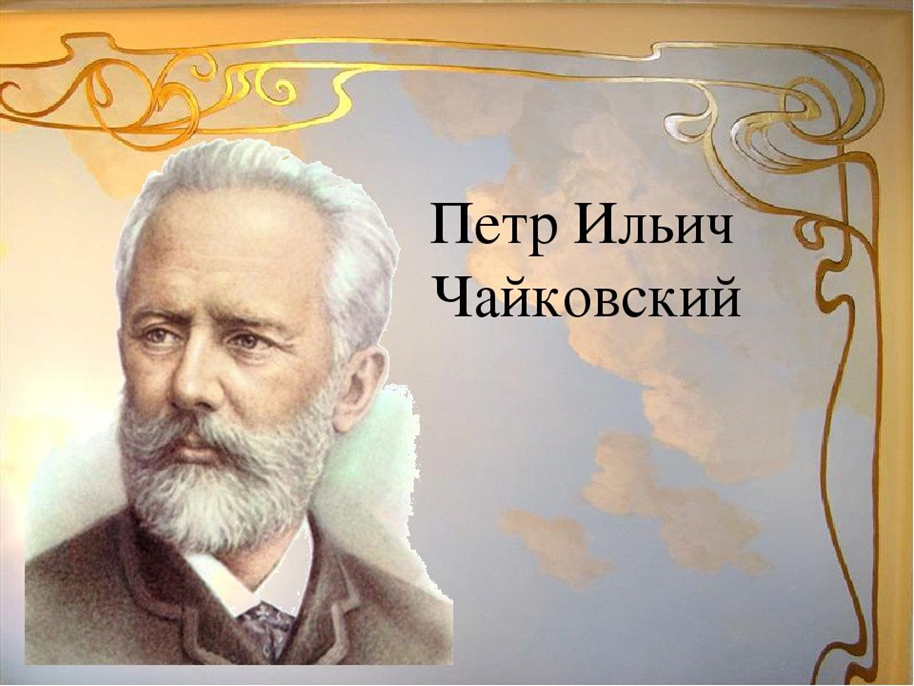 Слушание пьесы «Баба Яга» П.Чайковского- https://web.ligaudio.ru/mp3/чайковский.%20баба%20ягаУ.: -Как вы думаете, наш спрятавшийся герой добрый или злой?У.: - Какой характер музыки?Д.: - Стремительная, страшная, громкая, быстрая.У.: -Отгадайте загадку:В дремучем лесу затерялась избушка.В избушке живет непростая старушка -Берет помело, да в ступу садится,И тут же над лесом взлетает, как птица! (Баба Яга)У.: - Какую Бабу Ягу изображает Чайковский в своем произведении?Д.: - Страшная, седая, сердитая.У.: - Известный, русский композитор П.И. Чайковский рассказал сказку о Бабе Яге в одной из пьес для фортепиано. Эта пьеса так и называется – «Баба Яга», и помещена она в цикл музыкальных произведений под названием «Детский альбом», который Чайковский специально написал для детей. 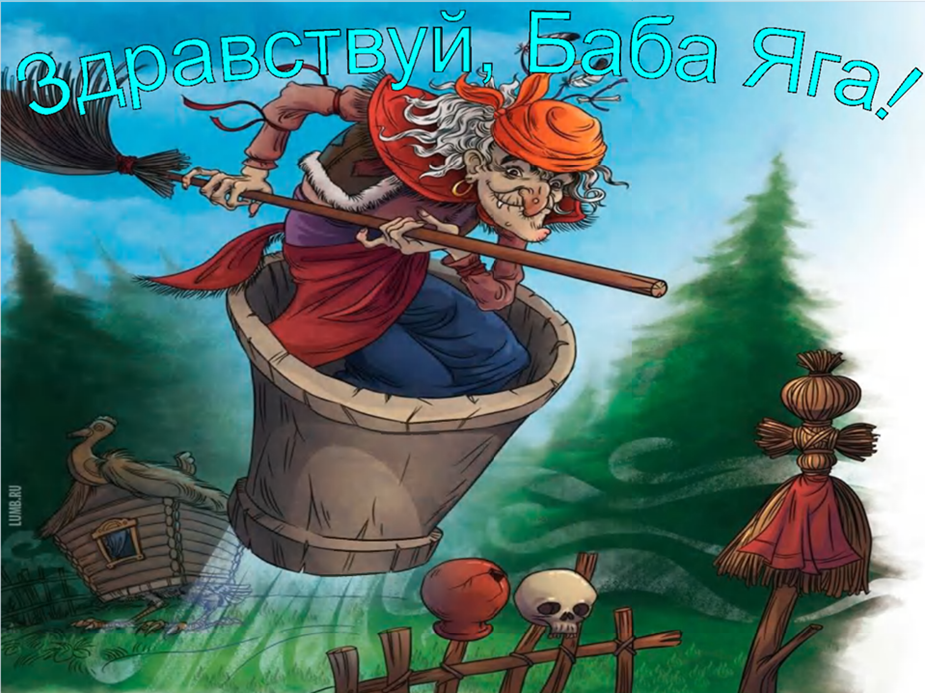  Баба Яга, пожалуй, один из древнейших сказочных персонажей, пришедших в сказки из глубины веков - из славянских мифов. Образ Бабы Яги очень интересный и разнообразный. С одной стороны её боятся все дети, а с другой, вспомните, в сказках именно она в трудную минуту помогает главному герою.Изначально Баба Яга не была отрицательным персонажем.Она была берегиней рода, хранительницей традиций и обычаев. В старину люди делали обереги в виде Бабы Яги, чтобы она защищала домашний очаг от всякого зла.Но спустя много лет на смену мудрости ей стали приписывать злость и другие отрицательные черты характера. И в последующие тысячелетия все забыли, что бабушка из русского фольклора, когда-то была почитаемой уважаемой мудрой хранительницей рода.У.: - Давайте посмотрим на доску и определим какая из этих картин наиболее ярко передает образ Бабы Яги в этом произведении. 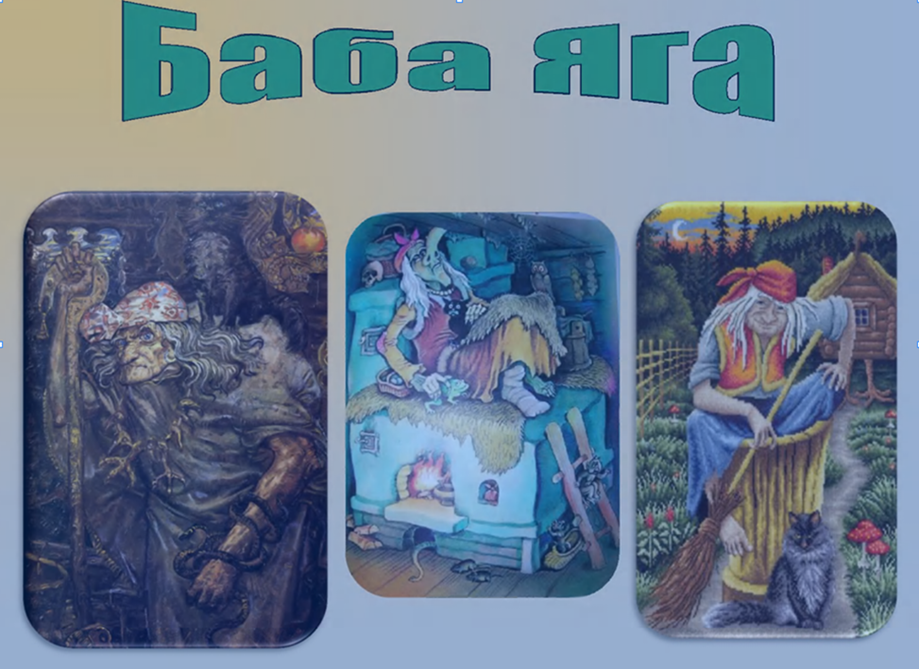 Слушание фрагмента пьесы «Баба Яга» П.Чайковского- https://eu.hitmotop.com/song/49719410У.: - Сейчас предлагаю вспомнить шуточный весёлый образ Бабы Яги в нашей танцевальной композиции.6.Танцевальная разминка «Танец Бабок Ёжек».Звучат частушки Бабок Ежек из м/ф «Летучий корабль»- https://eu.hitmotop.com/song/676488617.Музыкально – слушательская деятельность.У.: - Я вас хочу познакомить с русским композитором Модестом Петровичем Мусоргским, который написал несколько музыкальных пьес, одной из которых является «Избушка на курьих ножках», из цикла «Картинки с выставки». Обратите внимание на портрет композитора. 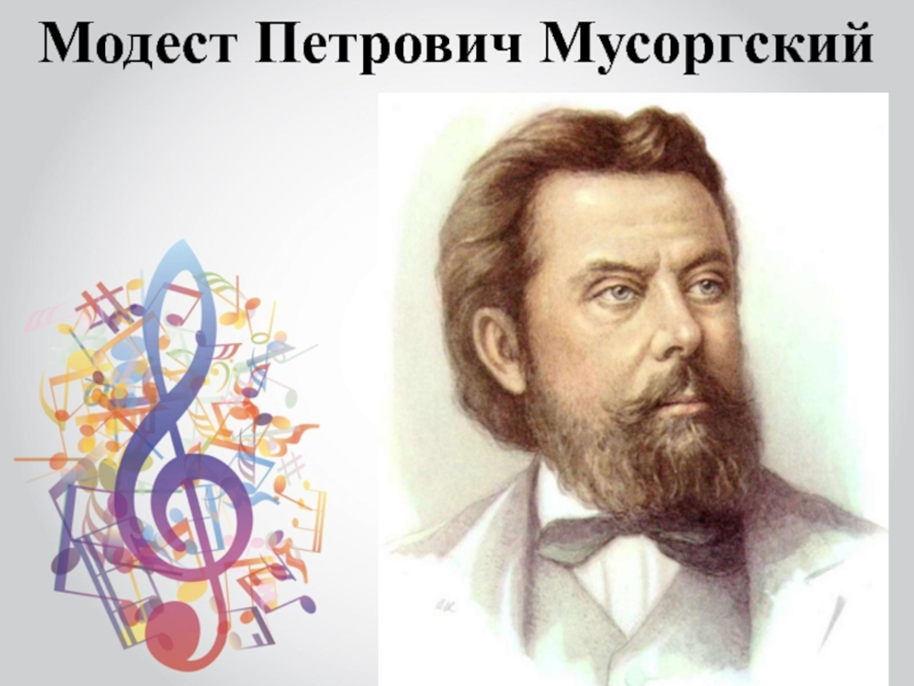 Он с детства любил музыку, написал много произведений.  Давайте послушаем, как он показал Бабу Ягу в музыке. При прослушивании вы должны быть очень внимательны. (Прослушивание музыки) https://eu.hitmotop.com/song/72024017У.: - Какие чувства композитора выразила музыка?Д.: - Волнение, недобрые чувства.У.: - А какие музыкальные краски использовал Мусоргский, сочиняя эту пьесу?Д.: - Низкие звуки, подвижный темп, резкая громкая мелодия.8.  Игра «Художник»У.: А теперь постарайтесь раскрасить рисунок Бабы Яги так, как вы представляете её. Дети раскрашивают. 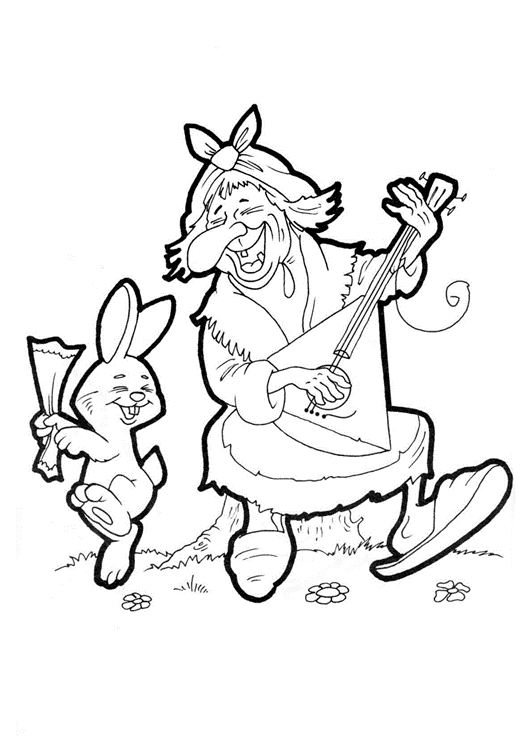 У.: - Ребята, давайте посмотрим какие рисунки у вас получились.9.Пальчиковая гимнастика «Баба Яга»У.: - Ребята, давайте про Бабушку Ягу расскажем стихотворение, а наши пальчики нам помогут, может она и подобреет?В тёмной чаще (сжимают и разжимают пальцы в замке)есть избушка, (складывают руки домиком)Стоит задом на перёд (поворачивают кисти рук тыльной стороной)В этой маленькой избушке (складывают руки домиком)Бабушка Яга живёт (делают окошечко из рук, качают головой)Нос такой кривой (дразнятся)Глаз такой косой (выполняют перекрещивающиеся движения пальцами)Костяная нога (постукивают кулаком о кулак)Здравствуй, Бабушка Яга! (Разводят руки в стороны)10. Вокально-хоровая работаУ.: - Ребята, сейчас к нам в гости придёт Баба Яга. Мы с ней будем играть в игру, но для начала нам надо повторить песенку – дразнилку «Баба Яга. (Повторение песенки)- https://pinkamuz.pro/search/баба%20яга%20песенка%20дразнилкаУ.: - Молодцы! Теперь постараемся медленно пропеть песню, без музыки, так же чётко проговаривая все слова.У.:  - Теперь, когда вы уже вспомнили песенку - дразнилку, мы можем пригласить в гости Баба Ягу и начать игру.У.: - В центре круга стоит Баба Яга с завязанными глазами. В руках у неё помело. Вокруг бегают ребята и дразнят Бабу Ягу (песенка – дразнилка «Баба Яга»). Баба Яга скачет в кругу на одной ноге и старается кого-нибудь коснуться помелом. Кого она запятнает, тот замирает на месте. Баба Яга должна на ощупь узнать игрока. Если она отгадала, то этот игрок становится водящим.  У.: - Ну что ребята, понравилась игра с Бабою Ягой? У.: - Давайте вместе с Бабою Ягой споём песенку под названием Бабка Ёжка, на предыдущих уроках вы её изучали. (Пение песенки)У.: - Молодцы, ребята, давайте скажем большое спасибо Баба Яге, что нашла время и прилетела к нам из дремучего леса.Сегодня вы встретились с разными музыкальными произведениями, посвящёнными любимому сказочному герою Бабе Яге. Помогла ли музыка нам изобразить Бабу Ягу?Рефлексия.  Дети, закончите устно предложение:1)А вы знаете, что сегодня на уроке я_____ 2)Больше всего мне понравилось_________ 3)Самым интересным сегодня на уроке было_______4)Самым сложным для меня сегодня было_________ Давайте закончим наш урок песней «В гостях у сказки»- https://eu.hitmotop.com/song/58743322Итог урока.Список литературы1.Асафьев Б. Русская музыка о детях и для детей // Избранные труды, т.IV. М.: Академия наук СССР,1955 г.2. Чайковский П.И. Письма к близким. Избранное. М ,: Музгиз, 1955г.3. Домбаев Г. Творчество П.И. Чайковского. В материалах и документах. М.: Музгиз, 1958г.4. Шорникова. М. Музыкальная литература. Русская музыкальная классика. 3 год обучения. – Ростов- на – Дону., «Феникс»,2016.Интернет- ресурсы:https://kopilkaurokov.ru/prochee/uroki/skazochnyie_piersonazhi_v_muzykiehttps://videouroki.net/blog/https://kopilkaurokov.ru/prochee/uroki/skazochnyie_piersonazhi_v_muzykie